Република СрбијаАутономна Покрајина ВојводинаОПШТИНА КАЊИЖАwww.kanjiza.rsБрој: 404-591/2018-I/АДана: 06. 12. 2018. годинеКањижаГлавни трг 1.КОНКУРСНА ДОКУМЕНТАЦИЈАЗА НАБАВКУ УСЛУГА УСЛУГЕ ОСИГУРАЊА ЗА 2019. ГОДИНУЈавна набавка мале вредностиБрој набавке: 61/2018 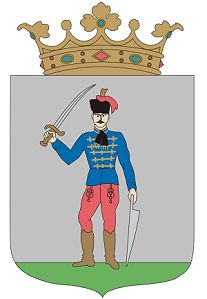 Контакт особа: Виг Ласло, тел: 024/875-166Конкурсна документација садржи 35 страница На основу чл. 32. и 61. Закона о јавним набавкама („Сл. гласник РС” бр. 124/2012,14/2015 и 68/2015, у даљем тексту: Закон), чл. 5. Правилника о обавезним елементима конкурсне документације у поступцима јавних набавки и начину доказивања испуњености услова („Сл. гласник РС” бр. 86/2015), Одлуке о покретању поступка јавне набавке под редним бројем 61/2018, деловодни број 404-591/2018-I/А и Решења о образовању комисије за јавну набавку 61/2018, деловодни број 02-380/2018-I/А, припремљена је:КОНКУРСНА ДОКУМЕНТАЦИЈАу поступку јавне набавке мале вредности за јавну набавку услуга – услуге осигурања за 2019. годинуЈН бр. 61/2018 Конкурсна документација садржи:Конкурсна документација садржи укупно 35 страница. I ОПШТИ ПОДАЦИ О ЈАВНОЈ НАБАВЦИ 1.Подаци о наручиоцуОпштина Кањижа, 24420 Кањижа,Главни трг бр.1.www.kanjiza.rs2. Врста поступка јавне набавкеПредметна јавна набавка се спроводи у отвореном поступку, у складу са Законом и подзаконским актима којима се уређују јавне набавке.3. Предмет јавне набавкеПредмет јавне набавке бр. 61/2018 је набавка услуга -  услуге осигурања за 2019. годину.4. Циљ поступкаПоступак јавне набавке се спроводи ради закључења уговора о јавној набавци.5. Напоменауколико је у питању резервисана јавна набавкаНије резервисана јавна набавка.6. Напомена уколико се спроводи електронска лицитацијаНе води се електронска лицитација.7. Контакт (лице или служба) Лице за контакт: Виг Ласло, тел. 024/875-166, e-mail: viglaci@kanjiza.rs II  ПОДАЦИ О ПРЕДМЕТУ ЈАВНЕ НАБАВКЕ1. Предмет јавне набавкеПредмет јавне набавке бр. 61/2018  је набавка услуга -  услуге осигурања за 2019. годину, 66510000 услуге осигурања.2. ПартијеЈавна набавка бр. 61/2018 није обликована у партијама.3. Врста оквирног споразумаЈавна набавка бр. 61/2018 се не спроводи ради закључења оквирног споразума.III  ВРСТА, ТЕХНИЧКЕ КАРАКТЕРИСТИКЕ, КВАЛИТЕТ, КОЛИЧИНА И ОПИС УСЛУГЕ , НАЧИН СПРОВОЂЕЊА КОНТРОЛЕ И ОБЕЗБЕЂИВАЊА ГАРАНЦИЈЕ КВАЛИТЕТА, РОК И МЕСТО УСЛУГЕ, ЕВЕНТУАЛНЕ ДОДАТНЕ УСЛУГЕ.Општина Кањижа као наручилац сваке године покреће поступак јавне набавке за набавку услуга осигурања и то за осигурање лица и за осигурање имовине.Осигурање лица  обухвата колективно осигурање запослених од последица несрећног случаја при обављању и ван обављања редовног занимања и осигурање запослених за случај тежих болести и хируршких интерванција и то у укупном броју до 79 запослених лица. Понуђач са којим се закључи уговор о јавној набавци мале вредности услуге осигурања лица је у обавези да под истим условима и на исти начин осигура ново запослена лица код наручиоца у време трајања овог уговора све до износа процењене вредности јавне набавке.. Осигурана сума по раднику је назначена у структури цена.Осигурање имовине  обухвата осигурање зграде и објеката од пожара и од излива воде из инсталација, осигурање опреме од лома машина, комбиновано осигурање електронских рачунара, осигурање стакла од лома и општа (законска) одговорност из делатности уговарача осигурања односно општа (законска) одговорност уговарача осигурања као власника непокретности за штете услед смрти, повреде тела или здравља као и оштећења или уништења ствари трећег лица са проширењем покрића за штете услед уједа паса луталица. Понуђач са којим се закључи уговор о јавној набавци мале вредности услуге осигурања имовине у обавези је да под истим условима датим у конкурсној докуметацији-понуди и на исти начин осигура и укњижења имовине у јавну својину и новостечену имовину наручиоца у време трајања предметног уговора. Осигурање моторних возила обухвата осигурање моторних возила општине Кањижа – каско осигурање. Понуђач са којим се закључи уговор о јавној набавци мале вредности услуге осигурања моторних возила у обавези је да под истим условима и на исти начин осигура и новостечено возило наручиоца у време трајања предметног уговора. IV  ТЕХНИЧКА ДОКУМЕНТАЦИЈА:      Нема.V   УСЛОВИ ЗА УЧЕШЋЕ У ПОСТУПКУ ЈАВНЕ НАБАВКЕ ИЗ ЧЛ. 75. И 76. ЗАКОНА И УПУТСТВО КАКО СЕ ДОКАЗУЈЕ ИСПУЊЕНОСТ ТИХ УСЛОВАУСЛОВИ ЗА УЧЕШЋЕ У ПОСТУПКУ ЈАВНЕ НАБАВКЕ ИЗ ЧЛ. 75. И 76. ЗАКОНАПраво на учешће у поступку предметне јавне набавке има понуђач који испуњава обавезне услове за учешће у поступку јавне набавке дефинисане чл. 75. Закона, и то:Да је регистрован код надлежног органа, односно уписан у одговарајући регистар(чл. 75. ст. 1. тач. 1) Закона);Да он и његов законски заступник није осуђиван за неко од кривичних дела као члан организоване криминалне групе, да није осуђиван за кривична дела против привреде, кривична дела против животне средине, кривично дело примања или давања мита, кривично дело преваре(чл. 75. ст. 1. тач. 2) Закона);брисанаДа је измирио доспеле порезе, доприносе и друге јавне дажбине у складу са прописима Републике Србије или стране државе када има седиште на њеној територији (чл. 75. ст. 1. тач. 4) Закона);Да има важећу дозволу надлежног органа за обављање делатности која је предмет јавне набавке(чл. 75. ст. 1. тач. 5) Закона)Понуђач је дужан да при састављању понуде изричито наведе да је поштовао обавезе које произлазе из важећих прописа о заштити на раду, запошљавању и условима рада, заштити животне средине, као и да немају забрану обављања делатности која је на снази за време подношења понуда (чл. 75. ст. 2. Закона). Понуђач који учествује у поступку предметне јавне набавке, мора испунити додатне услове за учешће у поступку јавне набавке за,  дефинисане чл. 76. Закона, и то: нема.Уколико понуђач подноси понуду са подизвођачем, у складу са чланом 80. Закона, подизвођач мора да испуњава обавезне услове из члана 75. став 1. тач. 1) до 4) Закона и услов из члана 75. став 1. тачка 5) Закона, за део набавке који ће понуђач извршити преко подизвођача.Уколико понуду подноси група понуђача, сваки понуђач из групе понуђача, мора да испуни обавезне услове из члана 75. став 1. тач. 1) до 4) Закона, а додатне услове испуњавају заједно. Услов из члана 75.став 1. тач. 5) Закона, дужан је да испуни понуђач из групе понуђача којем је поверено извршење дела набавке за који је неопходна испуњеност тог услова.УПУТСТВО КАКО СЕ ДОКАЗУЈЕ ИСПУЊЕНОСТ УСЛОВАИспуњеност обавезних условаза учешће у поступку предметне јавне набавке, у складу са чл. 77. став 4. Закона, понуђач доказује достављањем Изјаве осим(чл. 75. ст. 1. тач. 5) Закона (Образац изјаве понуђача, је саставни део конкурсне документације), којом под пуном материјалном и кривичном одговорношћу потврђује да испуњава услове за учешће у поступку јавне набавке из чл. 75. и 76. Закона, дефинисане овом конкурсном документацијом.Изјава мора да буде потписана од стране овлашћеног лица понуђача и оверена печатом.Уколико Изјаву потписује лице које није уписано у регистар као лице овлашћено за заступање, потребно је уз понуду доставити овлашћење за потписивање.Испуњеност услова да има важећу дозволу надлежног органа за обављање делатности која је предмет јавне набавке (чл. 75. ст. 1. тач. 5) Закона) за учешће у поступку предметне јавне набавке, понуђач доказује достављањем следећих доказа:- Копија дозволе (решења) Народне банке Србије за обављање послова осигурања.Испуњеност додатних услова за учешће у поступку предметне јавне набавке, понуђачдоказује достављањем следећих доказа: нема додатних услова.Уколико понуду подноси група понуђача понуђач је дужан да за  сваког члана групе достави наведене доказе да испуњава услове из члана 75. став 1. тач. 1) до 4), а доказ из члана 75. став 1. тач. 5) Закона, дужан је да достави понуђач из групе понуђача којем је поверено извршење дела набавке за који је неопходна испуњеност тог услова. Додатне услове група понуђача испуњава заједно.Уколико понуђач подноси понуду са подизвођачем, понуђач је дужан да за подизвођача достави доказе да испуњава услове из члана 75. став 1. тач. 1) до 4) Закона, а доказ из члана 75. став 1. тач. 5) Закона, за део набавке који ће понуђач извршити преко подизвођача.  	Наведене доказе о испуњености услова понуђач може доставити у виду неоверених копија, а наручилац може пре доношења одлуке о додели уговора да тражи од понуђача, чија је понуда на основу извештаја за јавну набавку оцењена као најповољнија, да достави на увид оригинал или оверену копију свих или појединих доказа.	Ако понуђач у остављеном, примереном року који не може бити краћи од пет дана, не достави на увид оригинал или оверену копију тражених доказа, наручилац ће његову понуду одбити као неприхватљиву.	Понуђачи који су регистровани у регистру који води Агенција за привредне регистре не морају да доставе доказ из чл.  75. ст. 1. тач. 1) Извод из регистра Агенције за привредне регистре, који је јавно доступан на интернет страници Агенције за привредне регистре.Лице уписано у Регистар понуђача није дужно да приликом подношења понуде, односно пријаве доказује испуњеност обавезних услова за учешће у поступку јавне набавке, прописане чланом 75.став 1. тач.1) до 4),  Закона о јавним набавкама. Приликом подношења понуде довољно је да прилаже копију Решења о упису у регистар понуђача или Извода о регистрованим подацима о понуђачу чиме потврђује да је уписан у регистар понуђача.	Наручилац неће одбити понуду као неприхватљиву, уколико не садржи доказ одређен конкурсном документацијом, ако понуђач наведе у понуди интернет страницу на којој су подаци који су тражени у оквиру услова јавно доступни.Уколико је доказ о испуњености услова електронски документ, понуђач доставља копију електронског документа у писаном облику, у складу са законом којим се уређује електронски документ, осим уколико подноси електронску понуду када се доказ доставља у изворном електронском облику.	Ако се у држави у којој понуђач има седиште не издају тражени докази, понуђач може, уместо доказа, приложити своју писану изјаву, дату под кривичном и материјалном одговорношћу оверену пред судским или управним органом, јавним бележником или другим надлежним органом те државе.	Ако понуђач има седиште у другој држави, наручилац може да провери да ли су документи којима понуђач доказује испуњеност тражених услова издати од стране надлежних органа те државе.	Понуђач је дужан да без одлагања писмено обавести наручиоца о било којој промени у вези са испуњеношћу услова из поступка јавне набавке, која наступи додоношења одлуке, односно закључења уговора, односно током важења уговора о јавној набавци и да је документује на прописани начин.Понуђач је дужан да у понуди наведе да ли ће извршење јавне набавке делимично поверити подизвођачу и да наведе у својој понуди, проценат укупне вредности набавке који ће поверити подизвођачу, а који не може бити већи од 50 % као и део предмета набавке који ће извршити преко подизвођача.Ако понуђач у понуди наведе да ће делимично извршење набавке поверити подизвођачу, дужан је да наведе назив подизвођача, а уколико уговор између наручиоца и понуђача буде закључен, тај подизвођач ће бити наведен у уговору.Понуђач је дужан да наручиоцу, на његов захтев, омогући приступ код подизвођача ради утврђивања испуњености услова.Понуђач је дужан да за подизвођаче достави доказе о испуњености обавезних услова из члана 75.став 1. тач 1) до 4) Закона о јавним набавкама, а доказ о испуњености услова из члана 75. став 1. тачка 5) Закона за део набавке који ће извршити преко подизвођача.Ако је за извршење дела јавне набавке чија вредност не прелази 10% укупне вредности јавне набавке потребно испунити обавезан услов из члана 75. став 1. тачка 5) Закона понуђач може доказати испуњеност тог услова преко подизвођача којем је поверио извршење тог дела набавке.Понуђач у потпуности одговара наручиоцу за извршење обавеза из поступка јавне набавке, односно за извршење уговорних обавеза, без обзира на број подизвођача.Наручилац може на захтев подизвођача и где природа предмета набавке то дозвољава пренети доспела потраживања директно подизвођачу, за део набавке која се извршава преко тог подизвођача.Понуђач не може ангажовати као подизвођача лице које није навео у понуди, у супротном наручилац ће реализовати средство обезбеђења и раскинути уговор, осим ако би раскидом уговора наручилац претрпео знатну штету.Понуђач може ангажовати као подизвођача лице које није навео у понуди, ако је на страни подизвођача након подношења понуде настала трајнија неспособност плаћања, ако то лице испуњава све услове одређене за подизвођача и уколико добије претходну сагласност наручиоца.Понуду може поднети група понуђача.Сваки понуђач из групе понуђача мора да испуни обавезне услове из члана 75.став 1. тач. 1) до 4)Закона, а додатне услове испуњавају заједно, осим ако наручилац из оправданих разлога не одреди другачије.Услов из члана 75. став 1. тачка 5) Закона дужан је да испуни понуђач из групе понуђача којем је поверено извршење дела набавке за који је неопходна испуњеност тог услова. Саставни део заједничке понуде је споразум којим се понуђачи из групе међусобно и према наручиоцу обавезују на извршење јавне набавке, а који обавезно садржи податке о:1)	члану групе који ће бити носилац посла, односно који ће поднети понуду и који ће заступати групу понуђача пред наручиоцем;Споразумом уређују се и друга питања која наручилац одреди конкурсном документацијом.Наручилац не може од групе понуђача да захтева да се повезују у одређени правни облик како би могли да поднесу заједничку понуду.Понуђачи који поднесу заједничку понуду одговарају неограничено солидарнопрема наручиоцу.Задруга може поднети понуду самостално, у своје име, а за рачун задругара или заједничку понуду у име задругара.Ако задруга подноси понуду у своје име за обавезе из поступка јавне набавке и уговора о јавној набавци одговара задруга и задругари у складу са законом.Ако задруга подноси заједничку понуду у име задругара за обавезе из поступка јавне набавке и уговора о јавној набавци неограничено солидарно одговарају задругари. VI ВРСТА КРИТЕРИЈУМА ЗА ДОДЕЛУ УГОВОРА, ЕЛЕМЕНТИ КРИТЕРИЈУМА НА ОСНОВУ КОЈИХ СЕ ДОДЕЉУЈЕ УГОВОР И МЕТОДОЛОГИЈА ЗА ДОДЕЛУ ПОНДЕРА ЗА СВАКИ ЕЛЕМЕНТ КРИТЕРИЈУМАИзбор најповољније понуде ће се извршити применом критеријума „најнижа понуђена цена“на основу члана 85. став 1. тачка 2. Закона о јавним набавкама. ЕЛЕМЕНТИ КРИТЕРИЈУМА НА ОСНОВУ КОЈИХ ЋЕ НАРУЧИЛАЦ ИЗВРШИТИ ДОДЕЛУ УГОВОРА У СИТУАЦИЈИ КАДА ПОСТОЈЕ ДВЕ ИЛИ ВИШЕ ПОНУДА СА ЈЕДНАКИМ БРОЈЕМ ПОНДЕРА 		Уколико две или више понуда имају исту понуђену цену, наручилац ће уговор доделити понуђачу који буде извучен путем жреба. Наручилац ће писмено обавестити све понуђаче који су поднели понуде о датуму када ће се одржати извлачење путем жреба. Жребом ће бити обухваћене само оне понуде које имају једнаку најнижу понуђену цену. Извлачење путем жреба наручилац ће извршити јавно, у присуству понуђача, и то тако што ће називе понуђача исписати на одвојеним папирима, који су исте величине и боје, те ће све те папире ставити у провидну кутију одакле ће извући само један папир. Понуђачу чији назив буде на извученом папиру ће бити додељен уговор. Понуђачима који не присуствују овом поступку, наручилац ће доставити записник извлачења путем жреба.VII  ОБРАЗАЦ ПОНУДЕза јавну набавку под редним бројем 61/2018 - за набавку услуга -  услугe осигурања за 2019. годину 1. ОПШТИ ПОДАЦИ О ПОНУЂАЧУ2. ОПШТИ ПОДАЦИ О УЧЕСНИКУ У ЗАЈЕДНИЧКОЈ ПОНУДИ3. ОПШТИ ПОДАЦИ О ПОДИЗВОЂАЧУУ случају већег броја  члана заједничке понуде или подизвођача треба фотокопирати табеле за њих.4. ПОНУДУ ПОДНОСИ5. РОК ВАЖЕЊА ПОНУДЕ ИЗРАЖЕН У БРОЈУ ДАНА ОД ДАНА ОТВАРАЊА ПОНУДА6. ПОДАЦИ РЕЛАВАНТНИ ЗА ЗАКЉУЧЕЊЕ УГОВОРА   М.П.          		______________________                                                                                                                                             			             Потпис одговорног лица VIII  ОБРАЗАЦ СТРУКТУРЕ ПОНУЂЕНЕ ЦЕНЕ СА УПУТСТВОМ КАКО ДА СЕ ПОПУНИ Осигурање запослених од последица несрећног случаја - незгодеОсигурањем запослених од последица несрећног случаја (незгоде) обухваћени су сви запослени према службеној евиденцији наручиоца. Осигурање се закључује за време вршења и ван вршења редовног занимања (24 часа). Премија осигурања се уговара за период од ДВАНАЕСТ МЕСЕЦИ  до 79 запослених лица. Oсигурање лица за случај тежих болести и хируршких интервенцијаПремија осигурања се уговара за период од ДВАНАЕСТ МЕСЕЦИ  до 79 запослених лица.Осигурање од ризика пожара и неких других опасности Напомена:Taчке 24,25,30,31,32,33,34,35,36,37,38,39,40,41,42,49,50,51,52,53,56,57,58,59,60,62,63,64,65,66,67,69,71,72,74,75,86,87,88,89,90,91 и 92 коловози, водоводна мрежа и канализација и јавна расвета износи укупно 207.911.818,12 НИСУ ПРЕДМЕТ ОСИГУРАЊА ОД ПОЖАРА.Осигурање машина од лома и неких других опасности Комбиновано осигурање електронских рачунара, процесора и сличних уређаја Осигурање стакла од лома Осигурање одговорности из делатности Комбиновано осигурање моторних возила-аутокаскоСПИСАК ПУТНИЧКИХ ВОЗИЛА ЗА КАСКО ОСИГУРАЊЕСПИСАК СКУТЕРА ЗА КАСКО ОСИГУРАЊЕНапомена: премија се доставља према премијском степену 4. Полисе ће се испостављати према оствареном бонусу/малусу.Осигурање одговорности власника или корисника моторних возила на штету причињену трећим лицима     СПИСАК ВОЗИЛА ЗА ОСИГУРАЊЕ АУТООДГОВОРНОСТИ	   А)Путничка возила    В) Скутери Напомена: премија се доставља према премијском степену 4. Полисе ће се испостављати према оствареном бонусу/малусу.Прикључна незгода - возачи и путници     СТРУКТУРА ЦЕНЕ – РЕКАПИТУЛАЦИЈА  					М.П.                           Потпис овлашћеног лица_____________________Упутство како да се попуни образац структуре цене:Образац структуре цене понуђач мора да попуни, овери печатом и потпише, чиме потврђује да су тачни подаци који су у обрасцу наведени.Уколико понуђачи подносе заједничку понуду, група понуђача може да се определи да образац структуре цене потписију и печатом оверавају сви понуђачи из групе понуђача или група понуђача може да одреди једног понуђача из групе који ће попунити, потписати и печатом оверити образац структуре цене.IX  ОБРАЗАЦ ТРОШКОВА ПРИПРЕМЕ ПОНУДЕУ складу са чланом 88.став 1. Закона, понуђач ____________________ [навести назив понуђача], доставља укупан износ и структуру трошкова припремања понуде, како следи у табели:Трошкове припреме и подношења понуде сноси искључиво понуђач и не може тражити од наручиоца накнаду трошкова.Ако је поступак јавне набавке обустављен из разлога који су на страни наручиоца, наручилац је дужан да понуђачу надокнади трошкове израде узорка или модела, ако су израђени у складу са техничким спецификацијама наручиоца и трошкове прибављања средства обезбеђења, под условом да је понуђач тражио накнаду тих трошкова у својој понуди.Напомена: достављање овог обрасца није обавезно.X ОБРАЗАЦ ИЗЈАВЕ О НЕЗАВИСНОЈ ПОНУДИ У складу са чланом 26. Закона, ________________________________________,  (Назив понуђача)даје: ИЗЈАВУ О НЕЗАВИСНОЈ ПОНУДИПод пуном материјалном и кривичном одговорношћу потврђујем да сам понуду у поступку јавне набавке, за набавку услуга: услуге осигурања за 2019. годину, ЈН број 61/2018, поднео независно, без договора са другим понуђачима или заинтересованим лицима.Напомена: у случају постојања основане сумње у истинитост изјаве о независној понуди, наручулац ће одмах обавестити организацију надлежну за заштиту конкуренције.Организација надлежна за заштиту конкуренције, може понуђачу, односно заинтересованом лицу изрећи меру забране учешћа у поступку јавне набавке ако утврди да је понуђач, односно заинтересовано лице повредило конкуренцију у поступку јавне набавке у смислу закона којим се уређује заштита конкуренције.Мера забране учешћа у поступку јавне набавке може трајати до две године. Повреда конкуренције представља негативну референцу, у смислу члана 82. став 1. тачка 2. Закона.Уколико понуду подноси група понуђача, Изјава мора бити потписана од стране овлашћеног лица сваког понуђача из групе понуђача и оверена печатом.XI ОБРАЗАЦ ИЗЈАВЕ О ИСПУЊАВАЊУ УСЛОВА ИЗ ЧЛ. 75. ЗАКОНА ИЗЈАВА ПОНУЂАЧАО ИСПУЊАВАЊУ УСЛОВА ИЗ ЧЛ. 75. ЗАКОНА У ПОСТУПКУ ЈАВНЕНАБАВКЕ МАЛЕ ВРЕДНОСТИУ складу са чланом 77. став 4. Закона, под пуном материјалном и кривичном одговорношћу, као заступник понуђача, дајем следећу		И З Ј А В УПонуђач  _____________________________________________[навести назив понуђача] у поступку јавне набавке мале вредности за набавку услуга: услуге осигурања за 2019. годину, ЈН број 61/2018, испуњава све услове из чл. 75. Закона, односно услове дефинисане конкурсном документацијом за предметну јавну набавку, и то:Понуђач је регистрован код надлежног органа, односно уписан у одговарајући регистар;Понуђач и његов законски заступник нису осуђивани за неко од кривичних дела као члан организоване криминалне групе, да није осуђиван за кривична дела против привреде, кривична дела против животне средине, кривично дело примања или давања мита, кривично дело преваре;БрисанаПонуђач је измирио доспеле порезе, доприносе и друге јавне дажбине у складу са прописима Републике Србије (или стране државе када има седиште на њеној територији);5.) Понуђач је поштовао обавезе које произлазе из важећих прописа о заштити на раду, запошљавању и условима рада, заштити животне средине , као и да нема забрану обављања делатности која је на снази у време подношења понуде(чл. 75. ст. 2. Закона).Место:_____________                                                            Понуђач:Датум:_____________                         М.П.                     _____________________                                                        Напомена: Уколико понуду подноси група понуђача, Изјава мора бити потписана од стране овлашћеног лица сваког понуђача из групе понуђача и оверена печатом. ИЗЈАВА ПОДИЗВОЂАЧАО ИСПУЊАВАЊУ УСЛОВА ИЗ ЧЛ. 75. ЗАКОНА У ПОСТУПКУ ЈАВНЕНАБАВКЕ МАЛЕ ВРЕДНОСТИ У складу са чланом 77. став 4. Закона, под пуном материјалном и кривичном одговорношћу, као заступник подизвођача, дајем следећуИ З Ј А В УПодизвођач_________________________________________________[навести назив подизвођача] у поступку јавне набавке мале вредности за набавку услуга: услуге осигурања за 2019. годину, ЈН број 61/2018, испуњава све услове из чл. 75. Закона, односно услове дефинисане конкурсном документацијом за предметну јавну набавку, и то:Подизвођач је регистрован код надлежног органа, односно уписан у одговарајући регистар;Подизвођач и његов законски заступник нису осуђивани за неко од кривичних дела као члан организоване криминалне групе, да није осуђиван за кривична дела против привреде, кривична дела против животне средине, кривично дело примања или давања мита, кривично дело преваре;БрисанаПодизвођач је измирио доспеле порезе, доприносе и друге јавне дажбине у складу са прописима Републике Србије (или стране државе када има седиште на њеној територији).Место:_____________                                                            Подизвођач:Датум:_____________                         М.П.                     _____________________                                                        Уколико понуђач подноси понуду са подизвођачем, Изјава мора бити потписана од стране овлашћеног лица подизвођача и оверена печатом. XII  МОДЕЛ УГОВОРА УГОВОР О ОСИГУРАЊУ 	Закључен дана 		 2018. године  између:1. Општина Кањижа, из Кањиже, Главни трг 1, матични број: 08141231, ПИБ: 100871672, рачун бр. 840-56640-55, код Управе за трезор, телефон: 024/875-166 коју заступа председник општине Кањижа, Фејстамер Роберт, (у даљем тексту: Наручилац)2. ____________________________________________________________________________ (назив) из _______________ (седиште), улица и број ____________________ _________, матични број __________________, ПИБ________________________, рачун бр. ___________________________ код _________________________________ банке, телефон:_________ које заступа директор __________________________ (име и презиме) (у даљем тексту: Понуђач).Основ уговора:Јавна набавка бр. 61/2018. Број и датум одлуке о додели уговора: _______________________________Понуда изабраног понуђача бр. __________ од ________________________        Члан 1.	Уговорне стране констатују да је Наручилац изабрао Понуђача као најповољнијег понуђача за набавку услуге осигурања за 2019. годину Одлуком о додели уговора број __________ од _______2018. године у поступку јавне набавке мале вредности, по позиву за подношење понуда објављеног дана 03. децембра 2018. године на Порталу јавних набавки.- Изабрани понуђач наступа самопстално.- Изабрани понуђач наступа заједно са: ________________________________________________________________________________________________________________________________________________ (уколико је заједничка понуда треба навести и споразум, којим је прецизирана одговорност сваког понуђача)- Изабрани понуђач наступа са подизвођачем: __________________________________________________________________________________________________________________________________________ (уколико понуђач наступа са подизвођачем навешће се назив подизвођача и део предмета са вредношћу послова изражен у динарима, који ће извршити подизвођач).Предмет уговораЧлан 2	Предмет овог Уговора је набавка услуге осигурања лица – колективно осигурање запослених од последица несрећног случаја при обављању и ван обављања редовног занимања и осигурање запослених за случај тежих болести и хируршких интерванција, осигурања имовине – осигурање зграде и објеката од пожара и од излива воде из инсталација, осигурање опреме од лома машина, комбиновано осигурање електронских рачунара, осигурање стакла од лома и општа (законска) одговорност из делатности уговарача осигурања односно општа (законска) одговорност уговарача осигурања као власника непокретности за штете услед смрти, повреде тела или здравља као и оштећења или уништења ствари трећег лица са проширењем покрића за штете услед уједа паса луталица, осигурања моторних возила – комбиновано осигурање моторних возила-аутокаско - потпуно ауто каско осигурање, без учешћа у штети, са допунским ризиком од провалне крађе (територијално покриће: Европа),осигурање од одговорности власника или корисниока моторног возила за штете причињене трећим лицима и прикључна незгода која је спроведена у поступку о јавној набавци малих вредности бр. 404-591/2018-I/А, у свему према структури цена и опису услуга наведених у понуди понуђача који чини саставни део овог уговора. Вредност и одређивање ценеЧлан 3Вредност уговора је лимитирана до износа процењене вредности ЈН бр. 61/2018 и утврђује се у укупном износу од _______________________________ динара (без пореза).и словима:______________________________________________________________ (без пореза), односно________________________________________, динара (са порезом). и словима:______________________________________________________________ (са порезом). (испуњава наручилац)	Појединачне цене услуге осигурања лица утврђује се на основу дате понуде понуђача број_____________ од дана ___________2018. године  из обрасца структуре цене. Појединачне цене обухватају све пратеће трошкове које је Понуђач имао у реализацији предметне јавне набавке.Јединичне цене из Обрасца  структуре  цена  су фиксне, и могу се мењати само у случају наведеном у овом члану.На основу члана 115. Закона о јавним набавкама Наручилац може након закључења овог уговора без спровођења поступка јавне набавке повећати обим предмета набавке, с тим да се вредност уговора може повећати максимално до 5% од укупне вредности првобитно закљученог уговора при чему укупна вредност повећања уговора не може да буде већа од вредности из члана 39. став 1. Закона.Рок и начин плаћањаЧлан 4Наручилац се обавезује, да ће плаћање ивршити у 12(дванаест ) једнаких месечних рата, осим за осигурање аутоодговорности и прикључне незгоде.Рокови пружања услугаЧлан 5Услуга осигурања се врши од 01. 01. 2019. до 01.01.2020. године.Завршне одредбеЧлан 6	Измене и допуне овог уговора могу се вршити сагласношћу уговорних страна у писменој форми у складу са конкурсном документацијом јавне набавке бр. 61/2018.Члан 7	Уговорне стране могу споразумно раскинути овај уговор.	У споразуму о раскиду уговора, уговорне стране ће регулисати међусобна права и обавезе доспеле до момента раскида.Члан 8	У случају спора у вези примене овог уговора потписници исти решавају мирним путем – споразумно односно признају надлежност стварно надлежног суда.Члан 9	Овај уговор је састављен у 4 (четири) истоветна примерка од којих сваки потписник задржава по 2 (два) примерка за своје потребе.	ЗА НАРУЧИОЦА   						ЗА ПОНУЂАЧАНапомена:модел уговора понуђач мора да попуни, парафира све стране, овери печатом и потпише. Наручилац и понуђач су сложни да Уговор о осигурању се сматра закљученим потписивањем овог уговора уз потписивање полиса осигурања у току трајања овог уговора, које треба да садрже све битне елементе из модела уговора !XIII  УПУТСТВО ПОНУЂАЧИМА КАКО ДА САЧИНЕ ПОНУДУ1. ПОДАЦИ О ЈЕЗИКУ НА КОЈЕМ ПОНУДА МОРА ДА БУДЕ САСТАВЉЕНАПонуђач подноси понуду на српском језику.2. НАЧИН НА КОЈИ ПОНУДА МОРА ДА БУДЕ САЧИЊЕНАПонуђач понуду подноси непосредно или путем поште у затвореној коверти или кутији, затворену на начин да се приликом отварања понуда може са сигурношћу утврдити да се први пут отвара.На полеђини коверте или на кутији навести назив и адресу понуђача.У случају да понуду подноси група понуђача, на коверти је потребно назначити да се ради о групи понуђача и навести називе и адресу свих учесника у заједничкој понуди.Понуду доставити на адресу: Општина Кањижа, 24420 Кањижа, Главни трг бр. 1., са назнаком: ,,Понуда за јавну набавку услуга – услуге осигурања за 2019. годину,  ЈН бр. 61/2018, - НЕ ОТВАРАТИ”. Понуда се сматра благовременом уколико је примљена од стране наручиоца до 13. 12. 2018. године до 12,00 часова.Наручилац ће, по пријему одређене понуде, на коверти, односно кутији у којој се понуда налази, обележити време пријема и евидентирати број и датум понуде према редоследу приспећа.Уколико је понуда достављена непосредно наручулац ће понуђачу предати потврду пријема понуде.У потврди о пријему наручилац ће навести датум и сат пријема понуде.Понуда коју наручилац није примио у року одређеном за подношење понуда, односно која је примљена по истеку дана и сата до којег се могу понуде подносити, сматраће се неблаговременом.Понуда мора да садржи:доказе о испуњености обавезних и додатних условапопуњен, печатом оверен и потписан -образац понуде из конкурсне документације;попуњен, печатом оверен и потписан -модел уговора из конкурсне документације попуњен, печатом оверен и потписан – образац структуре понуђене цене из конкурсне документације;попуњен, печатом оверен и потписан образац изјаве о независној понуди из конкурсне документације попуњен, печатом оверен и потписан образац изјаве о поштовању обавеза из чл. 75. ст. 2. Закона3. ПАРТИЈЕЈавна набавка бр. 61/2018 није обликована у партијама.4.  ПОНУДА СА ВАРИЈАНТАМАПодношење понуде са варијантама није дозвољено.5. НАЧИН ИЗМЕНЕ, ДОПУНЕ И ОПОЗИВА ПОНУДЕУ року за подношење понуде понуђач може да измени, допуни или опозове своју понуду на начин који је одређен за подношење понуде.Понуђач је дужан да јасно назначи који део понуде мења односно која документа накнадно доставља.Измену, допуну или опозив понуде треба доставити на адресу: Општина Кањижа, 24420Кањижа, Главни тргбр. 1. са назнаком:„Измена понуде за јавну набавку услуга – услуге осигурања за 2019. годину,  ЈН бр. 61/2018, - НЕ ОТВАРАТИ” или„Допуна понудеза јавну набавку услуга – услуге осигурања за 2019. годину,  ЈН бр. 61/2018, - НЕ ОТВАРАТИ” или„Опозив понудеза јавну набавку услуга – услуге осигурања за 2019. годину,  ЈН бр. 61/2018, - НЕ ОТВАРАТИ”  или„Измена и допуна понуде за јавну набавку услуга – услуге осигурања за 2019. годину,  ЈН бр . 61/2018, - НЕ ОТВАРАТИ”.На полеђини коверте или на кутији навести назив и адресу понуђача.У случају да понуду подноси група понуђача, на коверти је потребно назначити да се ради о групи понуђача и навести називе и адресу свих учесника у заједничкој понуди.По истеку рока за подношење понуда понуђач не може да повуче нити да мења своју понуду.6. УЧЕСТВОВАЊЕ У ЗАЈЕДНИЧКОЈ ПОНУДИ ИЛИ КАО ПОДИЗВОЂАЧ Понуђач може да поднесе само једну понуду.Понуђач који је самостално поднео понуду не може истовремено да учествује у заједничкој понуди или као подизвођач, нити исто лице може учествовати у више заједничких понуда.У Обрасцу понуде (поглавље VII), понуђач наводи на који начин подноси понуду, односно да ли подноси понуду самостално, или као заједничку понуду, или подноси понуду са подизвођачем.7. ПОНУДА СА ПОДИЗВОЂАЧЕМУколико понуђач подноси понуду са подизвођачем дужан је да у Обрасцу понуде (поглавље VII) наведе да понуду подноси са подизвођачем, проценат укупне вредности набавке који ће поверити подизвођачу,  а који не може бити већи од 50%, као и део предмета набавке који ће извршити преко подизвођача. Понуђач у Обрасцу понуденаводи назив и седиште подизвођача, уколико ће делимично извршење набавке поверити подизвођачу.Уколико уговор о јавној набавци буде закључен између наручиоца и понуђача који подноси понуду са подизвођачем, тај подизвођач ће бити наведен и у уговору о јавној набавци.Понуђач је дужан да за подизвођаче достави доказе о испуњености услова који су наведени у поглављуVконкурсне документације, у складу са Упутством како се доказује испуњеност услова.Понуђач у потпуности одговара наручиоцу за извршење обавеза из поступка јавне набавке, односно извршење уговорних обавеза, без обзира на број подизвођача.Понуђач је дужан да наручиоцу, на његов захтев, омогући приступ код подизвођача, ради утврђивања испуњености тражених услова.8. ЗАЈЕДНИЧКА ПОНУДАПонуду може поднети група понуђача.Уколико понуду подноси група понуђача, саставни део заједничке понуде мора бити споразум којим се понуђачи из групе међусобно и према наручиоцу обавезују на извршење јавне набавке, а који обавезно садржи податке из члана 81.ст. 4. тач. 1)и2) Закона и то податке о: члану групе који ће бити носилац посла, односно који ће поднети понуду и који ће заступати групу понуђача пред наручиоцем, опис послова сваког од понуђача из групе понуђача у извршењу уговора.Осим горе наведених треба да још садржи:податке о понуђачу који ће у име групе понуђача потписати уговор, податке опонуђачу који ће у име групе понуђача дати средство обезбеђења, податке опонуђачу који ће издати рачун, податке орачуну на који ће бити извршено плаћање.Група понуђача је дужна да достави све доказе о испуњености услова који су наведени у поглављуVконкурсне документације, у складу са Упутством како се доказује испуњеност услова.Понуђачи из групе понуђача одговарају неограничено солидарно према наручиоцу.Задруга може поднети понуду самостално, у своје име, а за рачун задругара или заједничку понуду у име задругара.Ако задруга подноси понуду у своје име за обавезе из поступка јавне набавке и уговора о јавној набавци одговара задруга и задругари у складу са законом.Ако задруга подноси заједничку понуду у име задругара за обавезе из поступка јавне набавке и уговора о јавној набавци неограничено солидарно одговарају задругари.9. НАЧИН И УСЛОВИ ПЛАЋАЊА, ГАРАНТНИ РОК, КАО И ДРУГЕ ОКОЛНОСТИ ОД КОЈИХ ЗАВИСИ ПРИХВАТЉИВОСТ  ПОНУДЕ9.1.Захтеви у погледу начина, рока и услова плаћања.Плаћање ће се  ивршити - у 12(дванаест једнских месечних рата) осим аутоодговорности и прикљчне незгоде, где ће се плаћање извршити одједном.Наручилац ће Понуђачу вршити плаћање уплатом на рачун понуђача. 9.2. Захтев у погледу рока (извршења услуге)Услуга осигурања се врши од 01. 01. 2019. до -01.01.2020. године.9.3. Захтев у погледу рока важења понудеРок важења понуде не може бити краћи од 30 дана од дана отварања понудаУ случају истека рока важења понуде, наручилац је дужан да у писаном облику затражи од понуђача продужење рока важења понуде.Понуђач који прихвати захтев за продужење рока важења понуде не може мењати понуду.10. ВАЛУТА И НАЧИН НА КОЈИ МОРА ДА БУДЕ НАВЕДЕНА И ИЗРАЖЕНА ЦЕНА У ПОНУДИЦена мора бити исказана у динарима, са и без пореза на додату вредност, са урачунатим свим трошковима које понуђач има у реализацији предметне јавне набавке, с тим да ће се за оцену понуде узимати у обзир цена без пореза на додату вредност.У цену су урачунати сви трошкови који се јављају приликом испоруке добара fco. територија општине Кањижа. (трошкови набавке материјала, транспортни трошкови, - сви пратећи трошкови).  Цена је фиксна, може се мењати само у случају повећања обима предмета набавке, с тим да вредност уговора може повећати максимално до 5% од укупне вредности првобитно закљученог уговора, при укупна вредност повећања уговора не може да буде већа од вредности из члана 39. став 1. Закона о јавним набавкама.Ако је у понуди исказана неуобичајено ниска цена, наручилац ће поступити у складу са чланом 92. Закона.Ако понуђена цена укључује увозну царину и друге дажбине, понуђач је дужан да тај део одвојено искаже у динарима.11. ПОДАЦИ О ВРСТИ, САДРЖИНИ, НАЧИНУ ПОДНОШЕЊА, ВИСИНИ И РОКОВИМА ОБЕЗБЕЂЕЊА ИСПУЊЕЊА ОБАВЕЗА ПОНУЂАЧА Нема.12. ЗАШТИТА ПОВЕРЉИВОСТИ ПОДАТАКА КОЈЕ НАРУЧИЛАЦ СТАВЉА ПОНУЂАЧИМА НА РАСПОЛАГАЊЕ, УКЉУЧУЈУЋИ И ЊИХОВЕ ПОДИЗВОЂАЧЕ Предметна набавка не садржи поверљиве информације које наручилац ставља на располагање.13. ОБАВЕШТЕЊЕ О НАЧИНУ ПРЕУЗИМАЊА ТЕХНИЧКЕ ДОКУМЕНТАЦИЈЕ И ПЛАНОВА, ОСНОСНО ПОЈЕДИНИХ ЊЕНИХ ДЕЛОВА, АКО ЗБОГ ОБИМА И ТЕХНИЧКИХ РАЗЛОГА ИСТИ НИЈЕ МОГУЋЕ ОБЈАВИТИ: -14.  ОБАВЕШТЕЊЕ ДА ПОНУЂАЧ МОЖЕ У ПИСАНОМ ОБЛИКУ ТРАЖИТИ ДОДАТНЕ ИНФОРМАЦИЈЕ ИЛИ ПОЈАШЊЕЊА У ВЕЗИ СА ПРИПРЕМАЊЕМ ПОНУДЕ, КАО ДА МОЖЕ ДА УКАЖЕ НАРУЧИОЦУ И НА ЕВЕНТУАЛНО УОЧЕНЕ НЕДОСТАТКЕ И НЕПРАВИЛНОСТИ У КОНКУРСНОЈ ДОКУМЕНТАЦИЈИ, УЗ НАПОМЕНУ ДА СЕ КОМУНИКАЦИЈА У ПОСТУПКУ ЈАВНЕ НАБАВКЕ ВРШИ НА НАЧИН ОДРЕЂЕН ЧЛАНОМ 20. ЗАКОНА: Заинтересовано лице може, у писаном облику тражити од наручиоца додатне информације, појашњења у вези са припремањем понуде, као и да укаже на недостатке и неправилности у конкурсној документацији најкасније 5 дана пре истека рока за подношење понуде.Наручилац ће заинтересованом лицу у року од 3 (три) дана од дана пријема захтева за додатним информацијама, појашњењима или указаним недостацима и неправилностима у конкурсној документацији, одговор  објавити на Порталу јавних набавки и на својој интернет страници.Додатне информације, појашњења и недостаци/ неправилности у конкурсној докуметнации упућују се са напоменом „Захтев за додатним информацијама, појашњењима недостацима и неправилностима  конкурсне документације, ЈН бр. 61/2018.Ако наручилац измени или допуни конкурсну документацију 8 или мање дана пре истека рока за подношење понуда, дужан је да продужи рок за подношење понуда и објави обавештење о продужењу рока за подношење понуда.По истеку рока предвиђеног за подношење понуда наручилац не може да мења нити да допуњује конкурсну документацију.Тражење додатних информација, појашњења, указивање на недостатке и неправилности конкурсне документације у вези са припремањем понуде телефоном није дозвољено.Комуникација у поступку јавне набавке врши се искључиво на начин одређен чланом 20. Закона.15. ДОДАТНА ОБЈАШЊЕЊА ОД ПОНУЂАЧА ПОСЛЕ ОТВАРАЊА ПОНУДА И КОНТРОЛА КОД ПОНУЂАЧА ОДНОСНО ЊЕГОВОГ ПОДИЗВОЂАЧА После отварања понуда наручилац може приликом стручне оцене понуда да у писаном облику захтева од понуђача додатна објашњења која ће му помоћи при прегледу, вредновању и упоређивању понуда, а може да врши контролу (увид) код понуђача, односно његовог подизвођача (члан 93.Закона).		Уколико наручилац оцени да су потребна додатна објашњења или је потребно извршити контролу (увид) код понуђача, односно његовог подизвођача, наручилац ће понуђачу оставити примерени рок да поступи по позиву наручиоца, односно да омогући наручиоцу контролу (увид) код понуђача, као и код његовог подизвођача. 		Наручилац може уз сагласност понуђача да изврши исправке рачунских грешака уочених приликом разматрања понуде по окончаном поступку отварања.		У случају разлике између јединичне и укупне цене, меродавна је јединична цена.Ако се понуђач не сагласи са исправком рачунских грешака, наручилац ће његову понуду одбити као неприхватљиву.16. КОРИШЋЕЊЕ ПАТЕНТА И ОДГОВОРНОСТ ЗА ПОВРЕДУ ЗАШТИЋЕНИХ ПРАВА ИНТЕЛЕКТУАЛНЕ СВОЈИНЕ ТРЕЋИХ ЛИЦАНакнаду за коришћење патената, као и одговорност за повреду заштићених права интелектуалне својине трећих лица сноси понуђач.17.  Обавештење о роковима и начину доношења захтева за заштиту права, са детаљним упутством о садржини потпуног захтева за заштиту права у складу са чланом 151. став 1.) тач. 1.)-7.) Закона, као и износом таксе из члана 156. Став 1. Тачка. 1.)-3.) закона и детаљним упутством о потврди из чл. 151 став 1. тачка 6) Закона којом се потврђује да уплата таксе извршена, а која се прилаже уз заштиту права приликом доношења захтева наручиоцу, како би се захтев сматрао потпунимЗахтев за заштиту права може да поднесе понуђач, подносилац пријаве, кандидат, односно заинтересовано лице, који има интерес за доделу уговора, односно оквирног споразума у конкретном поступку јавне набавке и који је претрпео или би могао да претрпи штету због поступања наручиоца противно одредбама овог закона. Захтев за заштиту права подноси се наручиоцу, а копија се истовремено доставља Републичкој комисији. Примерак захтева за заштиту права подносилац истовремено доставља Републичкој комисији. Захтев за заштиту права се доставља непосредно, електронском поштом на e-mail: viglaci@kanjiza.rs, и препорученом пошиљком са повратницом. Захтев за заштиту права се може поднети у току целог поступка јавне набавке, против сваке радње наручиоца, осим уколико Законом није другачије одређено. О поднетом захтеву за заштиту права наручилац објављује обавештење о поднетом захтеву на Порталу јавних набавки и на својој интернет страници, најкасније у року од 2 дана од дана пријема захтева.Уколико се захтевом за заштиту права оспорава врста поступка, садржина позива за подношење понуда или конкурсне документације, захтев ће се сматрати благовременим уколико је примљен од стране наручиоца најкасније  3 дана пре истека рока за подношење понуда, без обзира на начин достављања и уколико је подносилац захтева у складу са чланом 63. став 2. Закона указао наручиоцу на евентуалне недостатке и неправилности, а наручилац исте није отклонио. Захтев за заштиту права којим се оспоравају радње које наручилац предузме пре истека рока за подношење понуда, а након истека рока из става 3. члана 149. Закона, сматраће се благовременим уколико је поднет најкасније до истека рока за подношење понуда.После доношења одлуке о додели уговора из чл. 108. Закона или одлуке о обустави поступка јавне набавке из чл. 109. Закона, рок за подношење захтева за заштиту права је 5 дана од дана објављивања одлуке на Порталу јавних набавки. Захтевом за заштиту права не могу се оспоравати радње наручиоца предузете у поступку јавне набавке ако су подносиоцу захтева били или могли бити познати разлози за његово подношење пре истека рока за подношење понуда, а подносилац захтева га није поднео пре истека тог рока.Ако је у истом поступку јавне набавке поново поднет захтев за заштиту права од стране истог подносиоца захтева, у том захтеву се не могу оспоравати радње наручиоца за које је подносилац захтева знао или могао знати приликом подношења претходног захтева.Захтев за заштиту права садржи:            -Назив и адресу подносиоца захтева и лице за контакт-Назив и адресу наручиоца-Податке о јавној набавци која је предмет захтева, односно о одлуци наручиоца-Повреде прописа којима се уређује поступак јавне набавке-Чињенице и доказе којима се повреде доказују-Потврду о уплати таксе из члана 156. овог Закона- Потпис подносиоцаАко поднети захтев за заштиту права не садржи све горе наведене обавезне елементе, наручилац ће такав захтев одбацити закључком.Подносилац захтева је дужан да на рачун буџета Републике Србије уплати таксу у изнoсу од 60.000,00 динара уколико оспорава одређену радњу наручиоца пре отварања понуда на број жиро рачуна: 840-30678845-06, шифра плаћања: 153 или 253, позив на број: подаци о броју или ознаци јавне набавке поводом које се подноси захтев за заштиту права, сврха уплате: ЗЗП, назив наручиоца,број или ознака јавне набавке поводом које се подноси захтев за заштиту права, корисник: буџет Републике Србије.  Ако се захтев за заштиту права подноси након отварања понуда такса износи 60.000,00 динара. Поступак заштите права понуђача регулисан је одредбама чл. 138. - 167. Закона.ПоглављеНазив поглављаСтранаIОпшти подаци о јавној набавци3.IIПодаци о предмету јавне набавке3.IIIВрста, техничке карактеристике, квалитет, количина и опис радова, начин спровођења контроле и обезбеђења гаранције квалитета, рок извршења, место извршења или евентуалне додатне услуге и сл.3.IVТехничка документација и планови 4.VУслови за учешће у поступку јавне набавке из чл. 75. и 76. Закона и упутство како се доказује испуњеност тих услова4.VIКритеријум за доделу уговора7.VIIОбразац понуде8.VIIIОбразац структуре ценe са упутством како да се попуни11.IXОбразац трошкова припреме понуде23.XОбразац изјаве о независној понуди24.XIОбразац изјаве о испуњавању услова из члана 75. Закона25.XIIМодел уговора27.XIIIУпуство понуђачима како да сачине понуду30.БРОЈ  И ДАТУМ ПОНУДЕНАЗИВ ПОНУЂАЧААДРЕСА ПОНУЂАЧАМАТИЧНИ БРОЈ ПОНУЂАЧАПИБНАЗИВ БАНКЕ И БРОЈ РАЧУНАБРОЈ ТЕЛЕФОНА И ТЕЛЕФАКСА АДРЕСА ЕЛЕКТРОНСКЕ ПОШТЕ ( Е-mail )ИМЕ И ПРЕЗИМЕ ЛИЦА ОВЛАШЋЕНОГ ЗА ЗАСТУПАЊЕ  И ЛИЦА ОВЛАШЋЕНОГЗА ПОТПИСИВАЊЕ УГОВОРАИМЕ И ПРЕЗИМЕ ЛИЦА ЗА КОНТАКТНАЗИВ  УЧЕСНИКА У ЗАЈЕДНИЧКОЈ ПОНУДИАДРЕСАМАТИЧНИ БРОЈПИБИМЕ ОСОБЕ ЗА КОНТАКТНАЗИВ  УЧЕСНИКА У ЗАЈЕДНИЧКОЈ ПОНУДИАДРЕСАМАТИЧНИ БРОЈПИБИМЕ ОСОБЕ ЗА КОНТАКТНАЗИВ  УЧЕСНИКА У ЗАЈЕДНИЧКОЈ ПОНУДИАДРЕСАМАТИЧНИ БРОЈПИБИМЕ ОСОБЕ ЗА КОНТАКТНАЗИВ ПОДИЗВОЂАЧААДРЕСАМАТИЧНИ БРОЈПИБИМЕ ОСОБЕ ЗА КОНТАКТПРОЦЕНАТ УКУПНЕ ВРЕДНОСТИ НАБАВКЕ КОЈИ ЋЕ ИЗВРШИТИ ПОДИЗВОЂАЧДЕО ПРЕДМЕТА НАБАВКЕ КОЈИ ЋЕ ИЗВРШИТИ ПОДИЗВОЂАЧА) САМОСТАЛНОБ) СА ПОДИЗВОЂАЧЕМВ) КАО ЗАЈЕДНИЧКУ ПОНУДУУКУПНА ЦЕНА БЕЗ ПОРЕЗА ПОРЕЗУКУПНА ЦЕНА СА ПОРЕЗОМРОК И НАЧИН ПЛАЋАЊА Плаћање ће се  ивршити - у 12(дванаест једнских месечних рата) осим аутоодговорности и прикљчне незгоде, где ће се плаћање извршити одједном.РОКОВИ ИЗВРШЕЊА УСЛУГАУслуга осигурања се врши од 01. 01. 2019. до -01.01.2020. године.Осигурани случајевиОсигуране сумеСмрт услед незгоде1.000.000,00Трајни инвалидитет2.000.000,00Трошкови лечења30.000,00Лом кости10.000,00Осигурани случајевиОсигуране сумеТеже болести200.000,00Хируршке интервенције200.000,00Предмет осигурања – ГРАЂЕВИНСКИ ОБЈЕКТИ И ОПРЕМА Начин осигурања: на уговорену вредностСума осигурањакњиг.наб.вр. на дан 22.11.2018.Осигуравајуће покриће:I ) Основни ризици II) Допунски ризик -излив воде из инсталација на ''први ризик'',  5% од вредности за грађевинске објекте  и опрему.Доплатак: откуп амортизиване вредности код делимичних штета.Осигуравајуће покриће:I ) Основни ризици II) Допунски ризик -излив воде из инсталација на ''први ризик'',  5% од вредности за грађевинске објекте  и опрему.Доплатак: откуп амортизиване вредности код делимичних штета.Грађевински објекти - укупно 1.881.613.836,04 дин.1UPRAVNA ZGRADA OPSTINE KANJIZA               1168.728.920,002GARAZA PRIZEMNA OD TVRDOG MATERIJALA         1507.822,403ZGRADA FONDA ZA ZDRAVSTVO                    14.272.000,004UPRAVNA ZGRADA MK MARTONOs                   14.465.060,005PROSTORIJA MK MALA PIJACA                    111.564.000,007UPRAVNA ZGRADA MK VELEBIT                    15.508.000,008DVORISNA STAMBENA ZGRADA U DVORISTU MK VELEB 1510.000,009ZGRADA MRTVACNICE OD TVR.MATERIJALA          16.611,7911MAGACIN ZA GORIVO                            1234.120,8023BAZEN KOMPLEKS NA TISI KANJIŽA                               127.760.125,82434VIKEND KUCA                                  11.087.500,00517ZGRADA BIBLIOTEKA                            176.878.000,00518SAH KLUB - NUMERO UNO 1                      13.205.564,30519OBJEKAT ZA SPORT - MALI FUTBAL               11.644.697,06633ZGRADA U UL. JNA 6 HORGOS KLUB HORG. PROIZV. 1707.519,20634ZGRADA U UL. JNA 2 HORGOS KUD BARTOK BELA    11.588.543,28638POSLOVNA ZGRADA U KANJIZI, DAMJANICEVA 4     14.832.908,86747STAN JNA-7/KANJISKI PUT 7                    1180.000,00748STAN PARTIZANSKA 29/ KARASOVA                1182.762,09749STAN SVETOZARA MARKOVICA 1 MARTONOS          12.280.000,00750STAN ZMAJ J.J. 28 KANJIZA                    11.153.501,98751STAN ARANJ JANOS 2 ADORJAN                   1180.469,23796POSLOVNA ZGRADA GLAVNA UL.32 OZ              135.099.117,52806VODOVOD NA STRANDU                           1795.075,33807KANALIZACIJA NA STRANDU                      1624.531,00814ODMARALISTE                                  11.279.178,00882BETONSKO PLATO                               2161.362,00883JAVNI TOALET                                 11.132.195,64956ZGRADA PRECISTACA U MALIM PIJACAMA           14.232.381,60977KOLOVOZ U UL. PECIN ISE MARTONOŠ13.994.990,60978KOLOVOZ U UL. TENKOVSKA MARTONOŠ12.874.027,38979KOLOVOZ U UL. SKERLICEVA TREŠNJEVAC14.779.841,03980KOLOVOZ U UL. BAJZAK M. TREŠNJEVAC12.297.410,41981KOLOVOZ U UL. RADNOTI MIKLOŠ OROM14.316.466,58982KOLOVOZ U UL. ĐURE ĐAKOVIĆA VELEBIT11.201.317,06983KOLOVOZ U UL. JOVANA BOGDANOVIĆA VEL.14.063.013,98984KOLOVOZ U UL. ALMAŠI GABORA TOTOVO SELO19.473.715,54985KOLOVOZ U UL. ZILAHI LAJOŠA KANJIŽA11.522.431,27986KOLOVOZ U UL. ĐORĐA KRSTIĆA KANJIŽA11.768.639,13987KOLOVOZ U UL. V.PUT-MORA FERENC OROM1874.078,50988KOLOVOZ U UL. KOSTOLANJI DEŽE OROM11.796.071,45989KOLOVOZ U UL. 29. NOVEMBRA ADORJAN16.961.696,18992POSLOVNA ZGRADA STONOTEN.KLUB                13.408.000,00993POSLOVNA ZGRADA STONOTEN KLUB                112.138.000,00995POSLOVNA ZGRADA BARKA                        15.004.000,00996POSLOVNA ZGRADA BARKA                        161.604,431001BUNAR MARTONOS                               14.472.184,001022OBJEKAT RCPR ZAP U OBR.GLAVNI TRG 9 KANJIZA  131.208.058,921036PRISTUPNI TROTOAR RAMPA STEP. BUD.AUT.ST.12.955.652,981037PRIKLJ VODOVODA OBJ.BATA TRESNJEVAC          13.468.345,601052BIC. STAZA II DEON HORGOŠ-KANJIŽA (IZM.UL.VEL. I KALV)13.943.440,141100VODOVOD ADORJAN                              116.788.232,291101VODOVOD BLOK 8 KANJIZA                       13.158.653,391102DRVENO AUTOBUSKO STAJALISTE                  1240.000,001103OGRADA DECJE IGRALISTE TRESNJEVAC            1280.000,001105BIC. STAZA II DEON HORGOŠ-KANJIŽA P(KALV-VEL KRIV)15.436.670,691115VODOVOD-ZAMENA AZBESTNE CEVI KANJIZA         114.848.542,921118KOLOVOZ FEHER FERENC OROM11.812.311,791119KOLOVOZ ZADRUŽNA OROM11.786.711,201120KOLOVOZ BRATSTVA JEDINSTVA MALE PIJACE111.174.026,061122AUTOBUSKA STANICA KANJIZA ŠUMSKA BB                   118.813.883,161123KOLOVOZ MALE PRUGE KANJIŽA15.348.832,631124KOLOVOZ VINOGRADSKA TREŠNJEVAC15.001.830,341125KOLOVOZ VATROGASNA TOTOVO SELO12.864.011,381126KOLOVOZ MARŠALA TITIA MARTONOŠ14.996.301,261129FEKALNA KANALIZACIJA BLOK 8 KANJIZA          16.740.196,881152KOLOVOZ J BOGD. VELEBIT13.869.128,211154MINI SKANZEN TOTOVO SELO11.495.944,641155JAV.RASV.NA SEG.P HIDRG KAND KOM2 6M 1256.110,001159KAJAKAŠKI KLUB 1/6 DEO TISKI VINOGRADI KANJ113.270.789,101160BIC.STAZA HORGOŠ III DEON NJEGOŠEV/VELIKE/TEVED13.905.227,471161VODOVOD SENĆANSKA DEONICA 1-3 IZV-OZOR114.655.590,621176ZGRADA PARTIZAN KANJIZA114.525.957,371177VODOVOD SENĆAN-OZOR DO VOJ.PUTNIKA15.901.202,701179VODOVOD ADORJAN A.JANOŠ J.ATILA I DEO M.T14.724.437,901294DRVENA KUĆICA TUR.ORG.182.000,001295DRVENA KUĆICA TUR.ORG.1135.000,001299ŽIČANA OGRADA OKO AUTOKAMPA TUR.ORG.11.834.091,291342DOM KULTURE MALE PIJACE ADAPTACIJA11.438.451,001353POSLOV.ZGRADA UDR.PREDUZ. ALEJA KESTEN.16.000.000,001370ART HOTEL GLAVNI TRG 9 KANJIŽA127.125.843,001371OBJ.PROLAZ  GLAVNI TRG 9 KANJIŽA12.252.665,001372OBJ. RKA GLAVNI TRG 9 KANJIŽA116.460.435,001373OBJ. MOST GLAVNI TRG 9 KANJIŽA11.026.565,001374OBJ. BIOSKOP GLAVNI TRG 9 KANJIŽA137.746.000,001411VODOVOD ADORJAN 3 FAZA19.035.160,031421KOLOVOZ U UL. JOV.BOGD.VELEBIT III FAZA14.144.223,971422KOLOVOZ U UL. ST.NOVK.VELEBIT II FAZA13.933.345,141423KOLOVOZ U UL. MARKA NJEGOM.VELEBIT14.732.926,241424KOLOVOZ U UL. ZADNJA U VELEBITU11.454.776,801425KOLOVOZ U UL. ALM.GAB.II FAZA T.SELO110.916.478,751426KOLOVOZ U UL. VATROGASNA II FAZA T.SELO12.716.145,304001ZGRADA DISPECER KANJIZA                      11.747.136,804002UPRAVNA ZGRADA JP NOVOKNEZEVACKI PUT 5       112.234.400,004003POMOCNA ZGRADA JP NOVOKNEZEVACKI PUT 5       1444.000,004004GARAZA JP NOVOKNEZEVACKI PUT 5               1504.000,004005MUZICKA SKOLA DAMJANICEVA 2                  19.312.000,004006STAMBENI OBJEKAT DAMJANICEVA 2 DVORISNI      1996.000,004007STAMBENI OBJEKAT SUBOTICKI PUT 49            12.745.200,004008POMOCNA ZGRADA SUBOTICKI PUT 49              186.400,004009GARAZA BR.3 GLAVNA ULICA 5 KANJIZA           1280.000,004010POMOCNA ZGRADA DOZA DJERDJ 4 KANJIZA         1216.880,004011POSLOVNA ZGRADA BRJOJ 2 DOZA DJERDJA 4 KANJIZ13.264.000,004012ZGRADA VIGADO NARODNI PARK KANJIZA           118.860.400,004013GARAZA OBJEKAT BROJ 1 APOSTOLSKA KANJIZA     11.476.000,004015ZGRADA DOM ZDRAVLJA ALMASI GABORA 2 TOTOVO S 12.760.000,004017POSLOVNI PROSTOR KARADJORDJEVA 17 KANJIZA    16.426.000,004018POSLOVNI PROSTOR KARADJORDJEVA 17 KANJIZA    18.946.578,054019GARAZA KARADJORDJEVA 17 KANJIZA              1720.000,004020STAN EVID.BR.2 GLAVNA 9                      12.508.000,004021STARA ZGR.DOM ZDRAVLJA KARADJORDJEVA 53      164.881.000,004022NOVA ZGRADA DOM ZDRAVLJA KARADJORDJEVA 53    1138.052.844,224023GARAZA DOM ZDRAVLJA KANJIZA KARADJORDJEVA    12.313.036,154024ZGRADA VAGA VASARISTE KANJIZA                1104.400,004025STAMBENA ZGRADA VASARISTE KANJIZA            11.382.400,004026POMOCNI OBJEKAT AZIL VASARISTE KANJIZA       1318.000,004027POSLOVNA ZGRADA VASARISTE                    13.240.000,004028DECJI VRTIC ZELEZNICKA 14 HORGOS             111.718.000,004029POSLOVNA ZGRADA BARTOK BELA 2 HORGOS         11.920.000,004030DOM ZDRAVLJA BARTOK BELA 7 HORGOS            141.472.000,004031STAN + KOTLARNICA B BELA 7 HORGOS            13.750.000,004032APOTEKA ZELEZNICKA 3 HORGOS                  115.840.000,004033DOM KULTURE VELIKA 2 HORGOS                  1133.509.472,644034DECJI VRTIC BARTOK BELA 3 HORGOS             151.029.021,204035STAN BR 9 KANJISKI PUT 2 HORGOS              11.890.000,004036STAN BROJ 10 KANJISKI PUT 2 HORGOS           11.890.000,004037STAN BROJ 14 KANJISKI PUT 2 HORGOS           11.890.000,004038STAN BROJ 15 KANJISKI PUT 2 HORGOS           11.890.000,004039STAN BROJ 16 KANJISKI PUT 2                  11.830.000,004040STAN BROJ 17. KANJISKI PUT 2 HORGOS          12.550.000,004041ZGRADA SKOLE KARASOVA HORGOS                 187.516.000,004042POMOCNA ZGRADA SKOLE KARASOVA HORGOS         11.008.000,004043STAN SUBOTICKI PUT 2 HORGOS                  1945.000,004044MRTVACNICA GROBLJE HORGOS                    13.528.000,004045SOC.STAN BASTOVANSKA 12 HORGOS               11.350.000,004046POSLOVNI PROSTOR MK VELIKI PUT 202 OROM      14.651.200,004047MRTVACNICA VELIKI PUT 68 OROM                1660.000,004048STARA SKOLA M TITA OROM                      14.176.000,004049LOVACKI DOM VELIKI PUT 138 OROM              15.562.000,004050LEKARSKI STAN ZADRUZNA 28 OROM               11.824.000,004051GARAZA ZADRUZNA 28 OROM                      1215.035,004052DOM OMLADINE V ELIKI PUT 195 OROM            1910.000,004053ZGRADA O S I DECJI VRTIC PETEFI S doline     14.122.000,004054DOM ZDRAVLJA VELIKI PUT 165                  111.664.000,004055STAN VELIKI PUT 165 OROM                     11.260.000,004056POMOCNA ZGRADA VELIKI PIT 165 OEOM           178.000,004057OBJEKAT FIZ.KULTURE VELIKI P 203 OROM        16.181.200,004058ZGRADA O S VELIKI P 141 OROM                 169.525.000,004059ZGRADA II OS VELIKI P 141 OROM               11.044.000,004060ZGRADA III OS VELIKI P 14 OROM               14.464.000,004061ZGRADA IV OS VELIKI P 141 OROM               1306.000,004062SPORTSKI TEREN MARSALA TITA OROM             11.254.000,004063ZABAVISTE RADNOTI MIKLOS 27 OROM             14.950.000,004064SKLADISTE TRG SLOBODE 1 MARTONOS             1103.810,004065SKLADISTE TRG SLOBODE 1 MARTONOS             1155.715,004066POMOCNA ZGRADA OBJEKAT BR II SV.MA. 1 MARTONO1207.620,004067DOM ZDRAVLJA SV MARKOVICA 1 MARTONOS         19.936.000,004068POSLOVNI PROSTOR PECIN ISE 40 MARTONOS       1996.000,004069POSLOVNI OBJEKAT BR 2 PECIN ISE 40 MARTONOS  1222.000,004070POLSOVNI OBJEKAT BR III PECIN ISE 40 MARTONLO1204.000,004071POSLOVNI PR TRGOVINE TRG SL.5 MARTONOS       1504.000,004072STAN EV.BR.3 TRG SL.5 MARTONOS               1468.000,004073STAN EV.BR.4 TRG SL.5 MARTONOS               12.196.000,004074ZABAVISTE TRG SL.7 MARTONOS                  19.480.000,004075ZGRADA STARI BUNAR TRG DOZA DJ MARTONOS      1335.367,754076ZGRADA OS TRG SL 6 MARTONOS                  147.655.000,004077POM OBJ SKOLE TRG SL.6 MARTONOS              1144.000,004078POSLOVNI PR TRGOVINE TRG SL 2 MARTONOS       13.720.000,004079STAN TRG SLOBODE 2 MARTONOS                  1648.000,004080POSLOVNI PR TRG SLOBODE 2 MARTONOS           11.590.000,004081STAN TRG SLOBODE 2 MARTONOS                  1648.000,004082POM ZGRADA TRG SLOBODE 2 MARTONOS            1546.000,004083POMOCNA ZGRADA + FUT IGR MARTONOS            11.044.000,004084POMOCNA ZGR.KOMUNALAC NUSICEVA KANJIZA       11.989.000,004085POM ZGR 1 KOMUNALAC NUSICEVA KANJIZA         1856.800,004086POM ZGR 2 KOMUNALC NUSICEVA KANJIZA          11.621.800,004087POM ZGR 3 KOMUNALAC NUSICEVA KANJIZA         12.009.400,004088POM ZGR 4 KOMUNALC NUSICEVA KANJIZA          1724.200,004089POM ZGR 5 KOMUNALAC NUSICEVA KANJIZA         11.387.200,004090POM ZGR 1 KOMUNALAC NUSICEVA KANJIZA         1754.800,004091UPRAVNA ZGRADA OBEJKAT 2 KOMUNALAC KANJIZA   12.982.000,004092UPRAVNA ZGR OBJEKAT 3 KOMUNALAC KANJIZA      14.956.000,004093POMOCNA ZGR. 4 KOMUNALAC KANJIZA             1540.600,004094STAKLENIK KOMUNALAC KANJIZA                  12.672.400,004095UPRAVNA ZGRADA DOM ZDRAVLJA SV.S.5 KANJIZA   120.466.000,004096POMOCNI OBJEKAT 2 SV.SAVE 5 KANJIZA          1516.000,004097STAN GLAVNA ULICA 33 KANJIZA                 12.128.000,004098POSL.PR.TRGOV. GLAVNA UL 33 KANJIZA          13.243.680,004099POSLPROST.TRGOV.GLAVNA UL 33 KANJIZA         12.653.920,004100POSL.PR.TRGOV.GLAVNA UL 33 KANJIZA           12.064.160,004101POSL.PR.TRGOVINE GLAVNA UL 33 KANJIZA        17.298.280,004102POSL.PR.TRGOV.GLAVNA UL 33 KANJIZA           1589.760,004103ZABAVISTE SIBINJANIN JANKA 43 KANJIZA        112.274.000,004104POM OBJ SIBINJANIN JANKA 43 KANJIZA          1138.000,004105ZABAVISTE KARADJORDJEVA 34 KANJIZA           152.917.444,974106ZGRADA OMLADEINE KOSUT L 4 MALE PIJACE       1588.000,004107DOM ZDRAVLJA ARANJ JANOS 6 NMAKLE PIJACE     132.727.725,784108POMOCNA ZGRADA ARANJ JANOS 6 MALE PIJACE     1259.525,004109STAN SUPJACKI PUT 1 MALE PIJACE              1804.000,004110STAMBENA ZGRADA MOLNAREV PUT 13 MALE PIJACE  1594.000,004111ZGRADA MK TOTOVO SELO TOTOVO SELO            15.730.000,004112ZGRADA STARE SKOLE KOSUTOVA 6 TOTOVO SELO    13.270.000,004113ZGRADA O S KOSUTOVA 6 OBJ.BR.2 TOTOVO SELO   12.322.000,004114ZGRADA MZ MARSALA TITA 73 TRESNJEVAC         115.074.500,004115ZGRADA MRTVACNICE UL BAJZAK M TRESNJEVAC     13.060.000,004116ZGRADA ZICER KLUB GROBLJANSKA TRESNJEVAC     11.953.000,004117SEOSKA KUCA 29 NOV 2 TRESNJEVAC              124.131.000,004118ZGADA OS VINOGRADSKA 2 TRESNJEVAC            151.773.550,004119STAN VINOGRADSKA 2                           1938.000,004120POMOCNI OBJEKAT VINOGRADSKA 2 TRESNJEVAC     1259.525,004121ZGRADA DOM ZDRAVLJA HORVAT J 8 TRESNJEVAC    18.490.000,004122LEKARSKI STAN GROBLJANSKA 2 TRESNJEVAC       1810.000,004123ZGRADA OS MARSALA TITA 9 ADORJAN             13.805.000,004124POM ZGRADA OS MARSALA TITA 9 ADORJAN         1304.015,004125POM ZGRADA OS MARSALA TITA 9 ADORJAN         1296.600,004126ZGRADA DVD DUVANSKA 3 ADORJAN                1450.000,004127ZGRADA OS I ZABAV. BASARIC MILANA 43 VELEBIT 14.734.000,004128DOM KULTURE BASARIC MILANA 7 VELEBIT         16.768.000,004129STAMBENA ZGRADA KOL.ST.KUMANOVSKA 2 KANJIZA  13.828.000,004130POMOCNA ZGRADA KUMANOVSKA 2 KANJIZA          1330.000,004131STAMBENA ZG KOL ST ZELENI VENAC 29 KANJIZA   15.124.000,004132POMOCNA ZGRADA ZELENI VENAC 29 KANJIZA       1432.000,004133ZGRADA OS SKOLSKI TRG 1 KANJIZA              1150.444.000,004134STAN GLAVNA 35 KANJIZA                       12.700.000,004135STAN BR 3 GLAVNI TRG 10 KANJIZA              11.980.000,004136POSLOVNI PROSTOR GLAVNA BR. 3 KANJIZA        12.052.000,004137STAN BR 10 B1 GLAVNA BR 5 KANJIZA            11.584.000,004138POSLOVN ZGR.SOC.Z.BOLMANSKA 10 KANJIZA       15.568.000,004139POMOCNA ZGRADA MOLNAREV P 13 TRESNJEVAC      1138.000,004140POMOCNA ZGRADA MOLNAREV PUT 13 TRESNJEVAC    178.000,004141POSLOVNI PROSTOR TRG SL.1 MARTONOS           11.950.000,004142POMOCNA ZGRADA OSLOBODJENJE 4 MALE PIJACE    184.000,00Опрема - укупно160.816.397,71Предмет осигурања: Опрема и механичка опрема у саставу грађевинских објеката Начин осигурања: на уговорену вредностСума осигурањакњиг.наб.вр.на дан 22.11.2018Осигуравајуће покриће: ризик лома машина.Доплаци: откуп амортизоване вредности код делимичних штета, откуп одбитне франшизе, за  изналажење гршке и за трошкове земљаних и других радова. Осигуравајуће покриће: ризик лома машина.Доплаци: откуп амортизоване вредности код делимичних штета, откуп одбитне франшизе, за  изналажење гршке и за трошкове земљаних и других радова. Опрема-укупно116.767.363,30Механичка опрема у саставу грађевинских објеката-укупно103.235.054,11Предмет осигурања: електронски рачунари и друга рачунарска опрема, изузев покретних рачунара Начин осигурања: на уговорену вредностСума осигурањакњиг.наб.вр.на дан 22.11.2018Осигуравајуће покриће: ризик лом машин, ризик пожара и неких других опасности, ризик провалне крађе и разбојништва. Доплаци: откуп амортизоване вредности код делимичних штета и откуп одбитне франшизе.Осигуравајуће покриће: ризик лом машин, ризик пожара и неких других опасности, ризик провалне крађе и разбојништва. Доплаци: откуп амортизоване вредности код делимичних штета и откуп одбитне франшизе.Електронски рачунари, процесори и слични уређаји_укупно15.967.641,71Предмет осигурања: стакла и огледала – непомична Начин осигурања: на први ризикМесто осигурања: све локације уговарача осигурањаСума осигурањаОсигуравајуће покриће: од ризика лома на ''први ризик'' - неисцрпивиОсигуравајуће покриће: од ризика лома на ''први ризик'' - неисцрпивиСтакла дебљине до 4 мм (укупна површина већа од 200м2)100.000,00Стакла дебљине 4 мм и више  (укупна површина већа од 200м2)100.000,00Копилит-стакло (укупна површина већа од 200м2)50.000,00Предмет осигурања: општа одговорност из делатности Сума осигурањаОсигуравајуће покриће: општа (законска) одговорност из делатности уговарача осигурања односно општа (законска) одговорност уговарача осигурања као власника непокретности за штете услед смрти, повреде тела или здравља као и оштећења или уништења ствари трећег лица.Проширење покрића: за штете услед уједа паса луталица.Без учешћа осигураника у штети.Остварен укупан приход у 2017.години 809.636.403,82 динара.Осигуравајуће покриће: општа (законска) одговорност из делатности уговарача осигурања односно општа (законска) одговорност уговарача осигурања као власника непокретности за штете услед смрти, повреде тела или здравља као и оштећења или уништења ствари трећег лица.Проширење покрића: за штете услед уједа паса луталица.Без учешћа осигураника у штети.Остварен укупан приход у 2017.години 809.636.403,82 динара.Осигурана сума за лица и ствари по осигураном случају.10.000 евраАгрегатна сума осигурања за лица и ствари20.000 евраОсигурана сума  по осигураном случају за ујед паса луталица100.000 динараАгрегатна сума за ујед паса луталица 1.500.000 динараПредмет осигурања: путничка , теретна, специјална  возила и скутериОсигуравајуће покриће:потпуно ауто каско осигурање, без учешћа у штети ,са допунским ризиком од провалне крађе Територијално покриће: ЕвропаОсигуравајуће покриће:потпуно ауто каско осигурање, без учешћа у штети ,са допунским ризиком од провалне крађе Територијално покриће: ЕвропаРед.    бр.МаркаТипГодина    прозводњеРегистарски  бројБр.шасијеСнагамотора kWЗапремина мотора cm3Број седиштаСума осигурања према каталогу АМСС1RENAULT MEGANE SEDAN EXTREME2008KA 016-AZVF1LM1R0H4000678882159852RENAULT FLUENCE EXPRESSION DCI 110FLUENCE EXPRESSION DCI 1102014KA 012-ĆEVF1LZLF065224829881146153DACIA SANDERO AMBIANCE 1.2 16V2015KA 012-WHUU15SDE335365743554114954DACIA SANDERO STEPWAY AMBIANCESANDERO STEPWAY AMBIANCE2015KA 012-YŽUU15SDAAC524763986689855DACIA  LOGAN2015KA 013-BČUU14SDE335365745354114956RENAULT FLUENCE EXPRESSION DCI2015KA 013-ĐLVF1LZVM0H5425121481146157RENAULT TRAFIC2016KA 013-ŠMVF1JL000655200885107159898DACIADUSTER 2017KA 015-PKUU1HSDCVG5777324884159859RENAULTMEGANE GRANDCOUPE INTENS DCI2018KA-017-XLVF1RFB006604669289615985Ред.    бр.МаркаТипГодина    прозводњеРегистарски  бројБр.шасијеСнагамотора kWЗапремина мотора cm3Број седиштаСума осигурања (према каталогу АМСС)1PEUGEOT SPEEDFIGHT 2016KA 003-65VGAF1ABBA0J1024634492Ред.    бр.МаркаТипГодина    прозводњеРегистарски  бројБр.шасијеСнагамотора kWЗапремина мотора cm3Број седишта1RENAULT MEGANE SEDAN EXTREME2008KA 016-AZVF1LM1R0H4000678882159852RENAULT FLUENCE EXPRESSION DCI 110FLUENCE EXPRESSION DCI 1102014KA 012-ĆEVF1LZLF065224829881146153DACIA SANDERO AMBIANCE 1.2 16V2015KA 012-WHUU15SDE335365743554114954DACIA SANDERO STEPWAY AMBIANCESANDERO STEPWAY AMBIANCE2015KA 012-YŽUU15SDAAC524763986689855DACIA  LOGAN2015KA 013-BČUU14SDE335365745354114956RENAULT FLUENCE EXPRESSION DCI2015KA 013-ĐLVF1LZVM0H5425121481146157RENAULT TRAFIC2016KA 013-ŠMVF1JL000655200885107159898DACIADUSTER 2017KA 015-PKUU1HSDCVG5777324884159859RENAULTMEGANE GRANDCOUPE INTENS DCI2018KA-017-XLVF1RFB006604669289615985Ред.    бр.МаркаТипГодина    прозводњеРегистарски  бројБр.шасијеСнагамотора kWЗапремина мотора cm3Број седишта1PEUGEOT SPEEDFIGHT 2016KA 003-65VGAF1ABBA0J1024634492Смрт услед незгоде / Осигурана сума500.000,00Трајни инвалидитет / Осигурана сума1.000.000,00Осигурава се број возача и путника према назначеном броју седишта у списку моторних возила за осигурање од аутоодговорности.Осигурава се број возача и путника према назначеном броју седишта у списку моторних возила за осигурање од аутоодговорности.Врста осигурањаПремија-цена1. Осигурање запослених од последица несрећног случаја - незгоде2. Oсигурање лица за случај тежих болести и хируршких интервенција3. Осигурање од ризика пожара и неких других опасности 4. Осигурање машина од лома и неких других опасности 5. Комбиновано осигурање електронских рачунара, процесора и    сличних уређаја 6. Осигурање стакла од лома 7. Осигурање одговорности из делатности 8. Комбиновано осигурање мопторних возила-аутокаско9. Аутоодговорност (премијски степен 4)10. Прикључна незгодаУКУПНОПОРЕЗ НА ПРЕМИЈУ НЕЖИВОТНИХ ОСИГУРАЊАУКУПНО СА ПОРЕЗОМВРСТА ТРОШКАИЗНОС ТРОШКА У РСДУКУПАН ИЗНОС ТРОШКОВА ПРИПРЕМАЊА ПОНУДЕДатум:М.П.Потпис понуђачаДатум:М.П.Потпис понуђачаНапомена:Уколико понуђачи подносе заједничку понуду, група понуђача може да се определи да обрасце дате у конкурсној документацији потписују и печатом оверавају сви понуђачи из групе понуђача или група понуђача може да одреди једног понуђача из групе који ће потписивати и печатом  оверавати обрасце дате у конкурсној документацији, изузев образаца који подразумевају давање изјава под матерјалном и кривичном одговорношћу (нпр. Изјава о независној понуди, Изјава о поштовању обавеза из чл.75. ст.2. Закона...),који морају бити потписани и оверени печатом од стране свагог понуђача из групе понуђача. У случају да се понуђачи определе да један понуђач из групе потписује и печатом оверава обрасце дате у конкурсној документацији (изузев образаца који подразумевају давање изјава под материјалном и кривичном одговорношћу), наведено треба дефинисати споразумом којим се понуђачи из групе међусобно и према наручиоцу обавезују на извршење јавне набавке, а који чини саставни део заједничке понуде сагласно чл. 81. Закона.